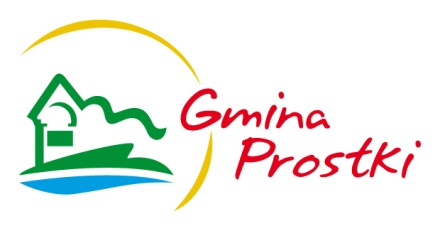 XIX Bieg „Szlakiem Tatarskim”Prostki, 2 lipca 2017 r.ORGANIZATORZY: Urząd Gminy w Prostkach, Gminny Ośrodek Kultury w Prostkach, Publiczne Gimnazjum w Prostkach, Ochotnicza Straż Pożarna w Prostkach, Biuro Obsługi Ekonomicznej Szkół, Gminny Ośrodek Pomocy Społecznej w Prostkach.Patronat honorowy nad imprezą sprawuje Wójt Gminy Prostki Mirosław Orłowski.CEL IMPREZY:Popularyzacja biegów jako najprostszej formy ruchu i rekreacji fizycznej,Upowszechnianie sportu na terenie gminy Prostki,Ukazanie walorów historycznych i przyrodniczych gminy.TERMIN I MIEJSCE:2 lipca 2017 r. - niedziela.Prostki koło Ełku woj. warmińsko - mazurskie, malownicza znana z „Potopu”          Henryka Sienkiewicza miejscowość – lasy, jeziora i rzeka.Start honorowy - godz. 09:30 przy Publicznym Gimnazjum w Prostkach (ul. Szkolna).DYSTANS:       10km: drogi asfaltowe oraz drogi gruntowe (ok. 2,5km) - zakończenie Stadion Leśny                  w Prostkach.PROGRAM MINUTOWY:Godz. 07:30 – 09:30 - przyjmowanie zgłoszeń, weryfikacja zawodników, wydawanie kart startowych.Godz. 09:30 - rozpoczęcie biegu (start honorowy – Publiczne Gimnazjum w Prostkach, start ostry – droga za przejazdem kolejowym).Godz. 11:15 - zakończenie imprezy, wręczenie nagród rzeczowych (scena).WARUNKI UCZESTNICTWA: Do startu uprawnieni są: zawodniczki i zawodnicy, którzy ukończyli 18 lat i nie mają przeciwwskazań lekarskich do biegania oraz podpiszą oświadczenie o starcie na własną odpowiedzialność. Liczba uczestników limitowana – 120.KLASYFIKACJA I NAGRODY:Nagradzane będą miejsca I - III, przewidziane są nagrody rzeczowe:a) kobiety (open),b) mężczyźni do 40 lat,c) mężczyźni powyżej 40 lat,d) niepełnosprawni (ruchowo i intelektualnie),e) najszybszy zawodnik i zawodniczka z terenu gminy Prostki,f) najstarszy uczestnik zawodów.Sklasyfikowani zostaną wszyscy zawodnicy, którzy ukończą bieg.Wszyscy uczestnicy biegu otrzymają pamiątkowe medale.ZGŁOSZENIA: Zgłoszenia zawodników będą odbywać się w dniu biegu tj. 2 lipca 2017 r.        w biurze obsługi zawodów, które mieścić się będzie w Publicznym Gimnazjum w Prostkach     (na holu) od godz. 07:30 do godz. 09:30.SPRAWY RÓŻNE: Organizatorzy ubezpieczają zawodników od następstw nieszczęśliwych wypadków.Organizatorzy zapewniają opiekę medyczną.Po zakończonym biegu zawodnicy otrzymają bezpłatny posiłek.Organizatorzy nie odpowiadają za rzeczy zagubione.Interpretacja regulaminu należy do organizatorów i sędziego głównego.Na trasie zapewnia się wodę źródlaną.Bieg odbędzie się bez względu na pogodę.IMPREZY TOWARZYSZĄCE: W dniach 30 czerwca - 2 lipca 2017 r. odbywają się Dni Prostek. Oprócz „Biegu Szlakiem Tatarskim” są organizowane liczne atrakcje kulturowe              i rekreacyjno - sportowe. Główną niedzielną atrakcją będzie rekonstrukcja Bitwy pod Prostkami z 1656r. (361 rocznica).Szczegółowy program imprezy na stronie internetowej Urzędu Gminy Prostki: www.prostki.pl  oraz na stronie Gminnego Ośrodka Kultury w Prostkach: www.gokprostki.szkolnastrona.pl SERDECZNIE ZAPRASZAMY:ORGANIZATORZYOrganizatorzy zastrzegają sobie prawo do zmian w niniejszym regulaminie.